               ХАНТЫ-МАНСИЙСКИЙ АВТОНОМНЫЙ ОКРУГ-ЮГРАГОРОД  НИЖНЕВАРТОВСКМУНИЦИПАЛЬНОЕ БЮДЖЕТНОЕ ОБРАЗОВАТЕЛЬНОЕ  УЧРЕЖДЕНИЕ «СРЕДНЯЯ ОБЩЕОБРАЗОВАТЕЛЬНАЯ ШКОЛА №19»УТВЕРЖДАЮДиректор МБОУ «СШ № 19»      ПАСПОРТ КАБИНЕТА№ 216	Кабинет – помещение, предназначенное для специальных занятий с необходимым для этого оборудованием.	Учебный кабинет – учебное помещение школы, оснащенное наглядными пособиями, учебным оборудованием, мебелью и техническими средствами обучения, в котором проводится , учебная, факультативная и внеклассная работа с учащимися.	Цель паспортизации учебного кабинета:Проанализировать состояние кабинета, его готовность к обеспечению требований стандартов образования, определить основные направления работы по приведению учебного кабинета в соответствие требованиям учебно-методического обеспечения образовательного процесса.ОБЩИЕ СВЕДЕНИЯ1. Юридический адрес образовательного учреждения - 628624, Российская Федерация, Тюменская область, Ханты-Мансийский автономный округ - Югра, г. Нижневартовск, ул. Мира, 76-В.2. Количество учителей, работающих в кабинете - 23. Ф.И.О. учителя (ей), ответственных за кабинет –Мартьянова Ксения Игоревна4. Ответственный (е) класс(ы) -  _____.5. Этаж, общая площадь кабинета - второй, __ кв. метров6. Освещение кабинета - лампы дневного света (18 шт.); естественное.7. Отопление - централизованное.8. Для каких классов предназначен кабинет –1-11 классы.9. Для преподавания каких предметов предназначен кабинет –ритмика, хореография.ПРАВИЛА ПОЛЬЗОВАНИЯ КАБИНЕТОМ Ритмики и хореографииКабинет должен быть открыт за 15 минут до начала занятий.Учащиеся находятся в кабинете без верхней одежды.Кабинет должен проветриваться каждую перемену.Учащиеся должны соблюдать правила безопасности в кабинете.ПРАВИЛА ТЕХНИКИ БЕЗОПАСНОСТИ1. В кабинете запрещается бегать. 2. Окна могут быть открыты только в присутствии учителя или отсутствии учащихся.3. В отсутствии учителя запрещается прикасаться к электроприборам и розеткам.4. В отсутствие учителя всё электрооборудование отключается.5. В отсутствие учителя класс не может быть заперт учащимися изнутри.6. Дверцы шкафов и другой мебели должны быть закрыты.7. Все указания учителя по обеспечению безопасности в классе выполняются учащимися быстро и безусловно.ГРАФИК ЗАНЯТОСТИ КАБИНЕТА № 2161 смена2 сменаПЛАН РАБОТЫ КАБИНЕТА № 216 НА 2020-2021 УЧЕБНЫЙ ГОДОСНАЩЕННОСТЬ КАБИНЕТА № 216МЕБЕЛЬЮ И ТЕХНИЧЕСКИМИ СРЕДСТВАМИ ОБУЧЕНИЯСОСТОЯНИЕ ОХРАНЫТРУДА В КАБИНЕТЕ1. Наличие инструкции по охране труда;2. Наличие акта-разрешения на проведение занятий в кабинете;3. Наличие и заполнение журнала регистрации инструктажа
учащихся по охране труда.4. Наличие и укомплектованность медицинской аптечки
(мед. аптечка должна быть укомплектована необходимыми для оказания первой помощи медикаментами и перевязочными средствами, которые заносятся в опись. На упаковках медикаментов проставляется порядковый номер согласно описи. На дверце мед. аптечки или рядом с ней вывешивается краткая инструкция по оказанию первой помощи при травмах, а также адрес и номер телефона ближайшего лечебного учреждения). 5. Соблюдение нормы освещенности в кабинете (Наименьшая освещенность должна быть: при люминесцентных лампах ЗОО лк. (20Вт/кв.м.), при лампах накаливания -150лк. (48 Вт./кв. м)6. Соблюдение санитарно-гигиенических норм в кабинете(Температура воздуха в кабинете должна быть в пределах 18-20°С,
относительная влажность воздуха в пределах 62-55%.Для повышения влажности воздуха следует применять увлажнители воздуха, заправляемые ежедневно дистиллированной или прокипяченной питьевой водой.В кабинете перед началом занятий и после каждого академического часа следует осуществлять сквозное проветривание.В кабинете ежедневно должна проводиться влажная уборка, а экраны видеомонитора и интерактивной доски протираться от пыли. Чистка стекол оконных рам и светильников должна проводиться не реже двух раз в год.Поверхность пола в кабинете должна быть ровной, без выбоин, нескользкой и удобной для очистки, обладающей антистатическими свойствами.Стены кабинета должны быть окрашены холодными тонами красок: светло-голубым, светло-зеленым, светло-серым цветами.Не допускается использование блестящих поверхностей в отделке интерьера кабинета.Запрещается для отделки внутреннего интерьера применять полимерные материалы (древесностружечные плиты, слоистый бумажный пластик, синтетические ковровые покрытия и др.), выделяющие в воздух вредные химические вещества.На окнах должны быть шторы под цвет стен, не пропускающие естественный свет и полностью закрывающие оконные проемы. Не допускаются шторы черного цвета. Вся информация на стенах должна быть закрыта пленкой.7.  Наличие и состояние первичных средств пожаротушения.
(В кабинете должен быть 1 порошковый огнетушитель).СХЕМА КАБИНЕТА №216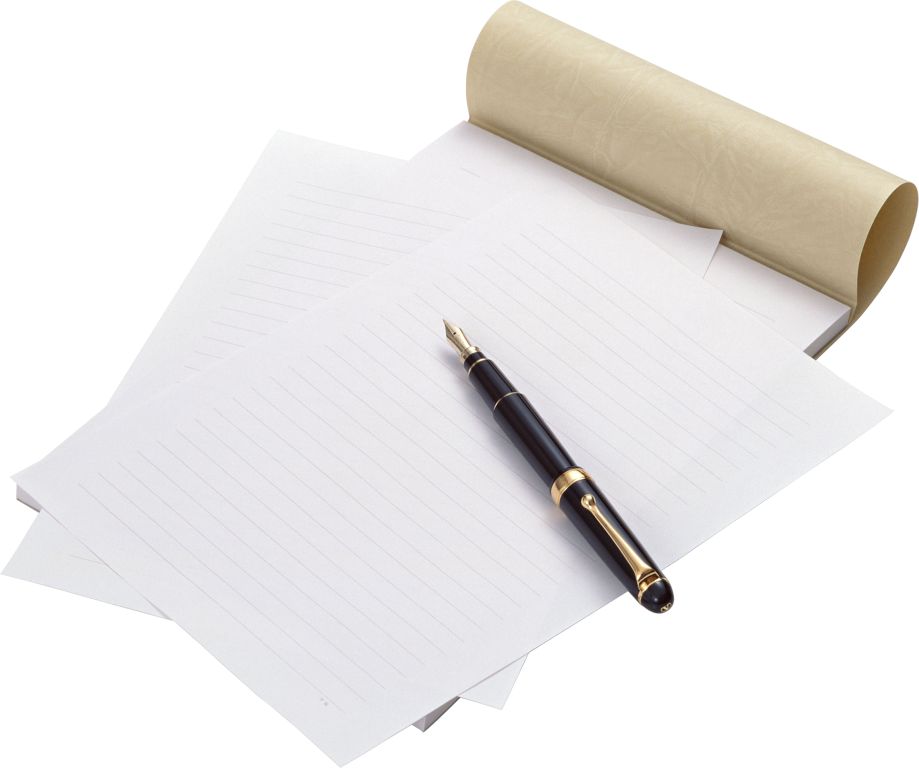 ПОНЕДЕЛЬНИКВТОРНИКСРЕДАЧЕТВЕРГПЯТНИЦАСУББОТА1 урок3д (1 гр.)3г (1 гр.)3б (1 гр.)2 урок2в (1 гр.)1а (1 гр.)3а (1 гр.)3д (2 гр.)3 урок1е (1 гр.)1б (1 гр.)3в (1 гр.)1б (2 гр.)3б (2 гр.)4 урок2а (1 гр.)1в (1гр.)3г (2 гр.)1д (2 гр.)окно5 урок2г (1 гр.)1г (1 гр.)2е (2гр.)1г (2 гр.)3а (1 гр.)6 урок2е (1 гр.)1д (1 гр.)2г (2гр.)3в (2 гр.)1а (2 гр.)7 урок2д (1 гр.)1е (2гр.)2д (2гр.)1в (2 гр.)2б (1 гр.)8 урок2а (1 гр.)2в (2гр.)2б (2 гр.)9 урокПОНЕДЕЛЬНИКВТОРНИКСРЕДАЧЕТВЕРГПЯТНИЦАСУББОТАХореография14.00-14.40Хореография14.40-16.00Хореография14.50-16.10Хореография14.00-15.00Хореография14.40-16.00 №Содержание работы Срок1.  Подготовка кабинета к новому учебному годуСентябрь2.  Составление плана работы на годСентябрь3.  Составление каталога учебно-методической литературыСентябрь - Октябрь4.  Изготовление  картотеки учебного оборудованияОктябрь5.  Обновление дидактического материалаВ течение года6.  Разработка мультимедийных уроков и их проведениеВ течение года7.  Разработка разноуровневых уроков с использованием ИКТВ течение года8.  Подведение итогов работы кабинетаИюньПериферийное оброрудованиеп\п№наименованиеинвентарный номеркол-вопримечание1Ноутбук  ASER.00000000018112.2012г.2Музыкальный центр(+2 колонки).1040089597109.2011г.3Телевизор LG 55LA1Мебельп\п№наименованиеинвентарный номеркол-вопримечаниепримечаниепримечание1Хореографический станок напольный двухрядный 2м,Д-40мм Береза в комплекте с зеркалом серебро 2000*1600.410138000000025131.05.2018г.31.05.2018г.31.05.2018г.2Хореографический станок напольный двухрядный 2м,Д-40мм Береза в комплекте с зеркалом серебро 2000*1600.410138000000026131.05.2018г.31.05.2018г.31.05.2018г.3Хореографический станок напольный двухрядный 2м,Д-40мм Береза в комплекте с зеркалом серебро 2000*1600.410138000000027131.05.2018г.31.05.2018г.31.05.2018г.4Хореографический станок напольный двухрядный 2м,Д-40мм Береза в комплекте с зеркалом серебро 2000*1600.410138000000028131.05.2018г.31.05.2018г.31.05.2018г.5Хореографический кабинет: скамья гимнастическая ZSO 2,0м на металлических ножках.А-21131.05.2018г.31.05.2018г.31.05.2018г.6Хореографический кабинет: скамья гимнастическая ZSO 3,0м на металлических ножках.А-21131.05.2018г.31.05.2018г.31.05.2018г.7Хореографический кабинет: Демонстрационные плакаты.Мат-ый Запас.631.05.2018г.31.05.2018г.31.05.2018г.8Утяжелитель  ЛЮКС 0,2кг(пара).Мат-ый Запас.1518,05.2018г.18,05.2018г.18,05.2018г.9Коврик для Йоги STARFIT FM-301 NBR 183*1,0см зеленый Мат-ый Запас.1418.05.2018г.18.05.2018г.18.05.2018г.10Утяжелитель  STARTFIT WT-101 для рук (Браслет),0,25кг,синий\черный.Мат-ый Запас.1518.05.2018г.18.05.2018г.18.05.2018г.11Шкаф для учебного кабинета  Здв., комби  (Дуб млечный).410136000000902122.10.2017г.22.10.2017г.22.10.2017г.12Стул деревянный  полумягкий.А-21113Жалюзи  410136000000089212.2016г.12.2016г.12.2016г.14Компьютерный столик.А-21106.2010г.06.2010г.06.2010г.